Упражнение на развитие фонематического слуха «Определи слово по первым звукам»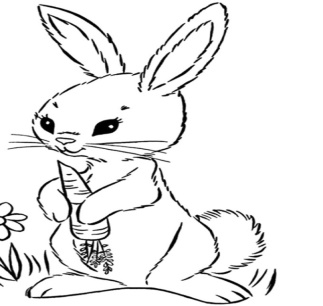 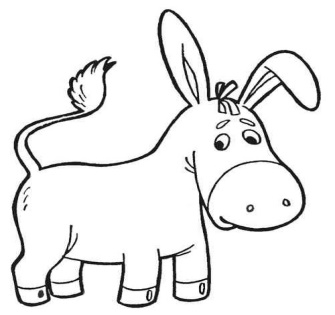 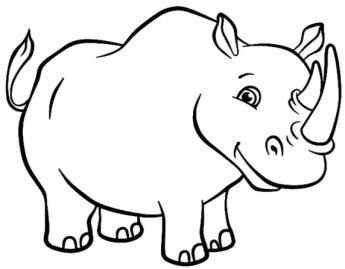 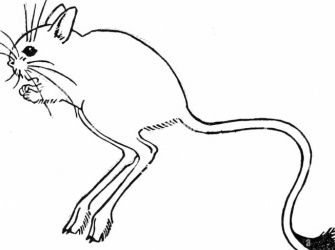 [    ]      [    ]      [    ]      [    ]_________________________________________________________Упражнение на развитие связной речи и грамматического строя речи. Прочитай текст. Вставь пропущенные слова по смыслу.                                                       Весна     Мне очень нравится весна. Лед ________. Зима уходит. Прилетают _________ из далёких стран. Становится теплей, выглядывает _______. Оно еще не греет. Появляются первые ________ в лесу. Мне нравятся цветы, а особенно подснежники.                                                      Зима Наступила зима. Часто идёт ________. Медведь спит в  ________. Деревья покрыты серебристым ______. Скоро придут трескучие ____________. Реки и озёра покрыты _________. 